Curriculum Vitae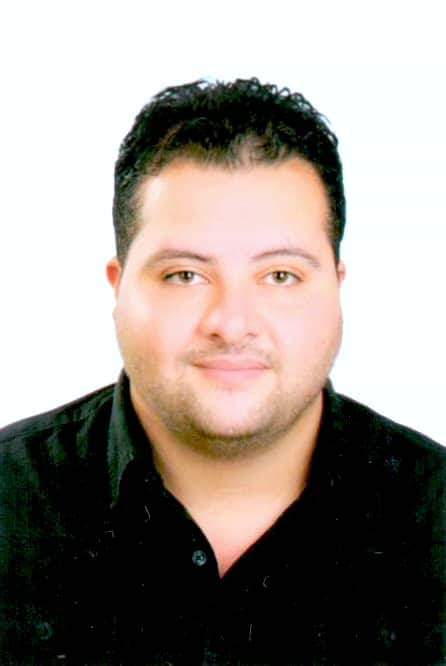 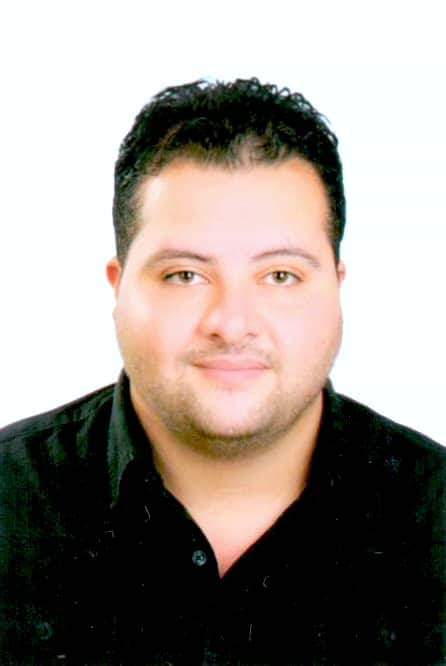 Name:    Mohamed Eslam Mahmoud Emam                                                       Nationality: Egyptian                       Married Status: Married                   Birth Date: MAY   06, 1989                     Mobile Phone: +971503070554E-mail: Mohamed.eslam.1812@gmail.comEDUCATIONAL BACKGROUNDBachelor of Engineering, I had graduated from Mansoura University, Faculty of                Engineering, Oct 2014CARRER OBJECTIVES                                 To have responsible position in a dynamic organization where I may enhance and practice the knowledge and the skills I acquired and to provide an opportunity for my personal advancement while making an indisputable contribution to the growth of the organization.Graduation Project My graduation project was about Sanitary Engineering Project, my grade was (Excellent).  WORK EXEPERIENCSite Engineer at (Rawabit El Hamroor Co. Second rating company in KSA) Supervising on Asphalt paving and lighting project From (DEC.2014 till OCT. 2017).Work Description Site SupervisionPreparation of Program of  WorksPreparation of Bill Materials Preparation of Bar Bending ScheduleSite Engineer at (Al Asphalt roads construction in united Arab emirates ) Supervising on Asphalt paving and lighting project in Alrahmaniya 2 in Sharjah  From (NOV. 2017 till FEB. 2018).Work Description Site SupervisionPreparation of Program of  WorksPreparation of Bill Materials Preparation of Bar Bending ScheduleSite and Technical Engineer at ARKAD CO. in Cairo Supervising on asphalt and landscape at Porto  projects from (MAR.2018 till DEC. 2018).Work Description Site SupervisionPreparation of Program of  WorksPreparation of Bill Materials Preparation of Bar Bending ScheduleCOURSESAutoCAD Microsoft Office packages (Word, Excel & PowerPoint).Operating system:  MS Windows   PROFESSIONAL SKILLS                                         CommunicationListeningSelf-ControlPositivityConflict ResolutionRelationship buildingcreativitywillingness to learn new skills   LANGUAGE  Arabic is mother language   English 